Parts of a plantCan you label the parts of the plant using the words below?PetalRootsStemLeaf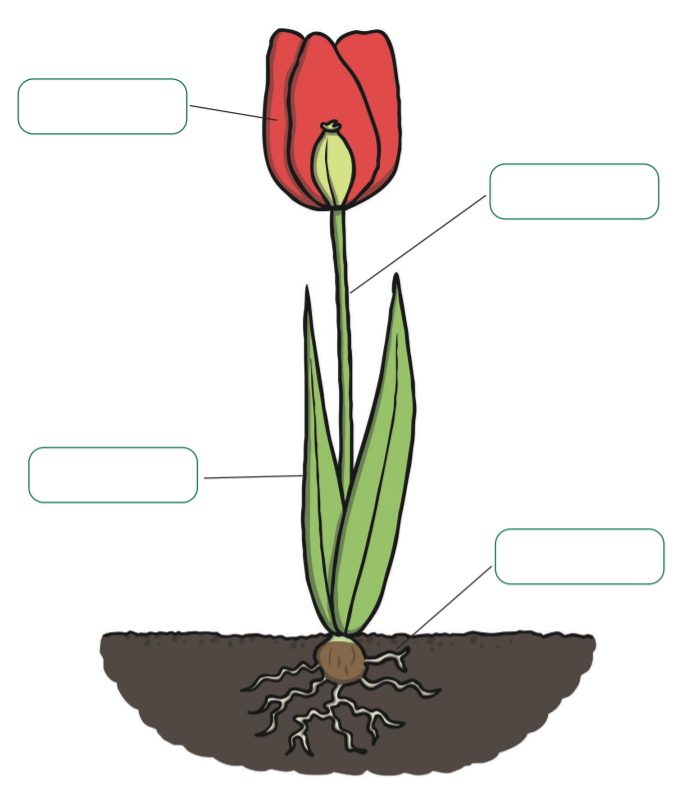 